ANALISIS SEMIOTIKA IKLAN BANK OCBC NISP VERSI “20 BISA APA” DI YOUTUBESEMIOTIC ANALYSIS OF OCBC NISP BANK AD VERSI “WHAT CAN DO IT WITH 20” ON YOUTUBEOleh :Aldy Kurniawan Saputra172050062SKRIPSIUntuk Memperoleh Gelar Sarjana Pada Program Studi Ilmu KomunikasiFakultas Ilmu Sosial dan Ilmu Politik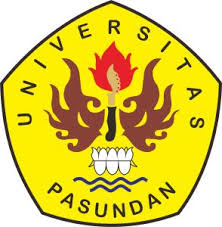 FAKULTAS ILMU SOSIAL ILMU POLITIKUNIVERSITAS PASUNDANBANDUNG2021